Інформаційна довідка про проектНазва: «Сучасний двір для Соцміста»Мета: Перетворення прибудинкової території двору у мікрорайоні Соцмісто на сучасний та комфортний для місцевих жителів простір.Завдання: Розробка проекту по реконструкції прибудинкової території з врахуванням потреб місцевих жителів та проведення безпосередньо самої реконструкції з встановлення конструкцій на дитячому майданчику. Подальше використання результатів проекту при проведенні подібних ремонтних робіт на прибудинкових територіях Соцміста.Розташування: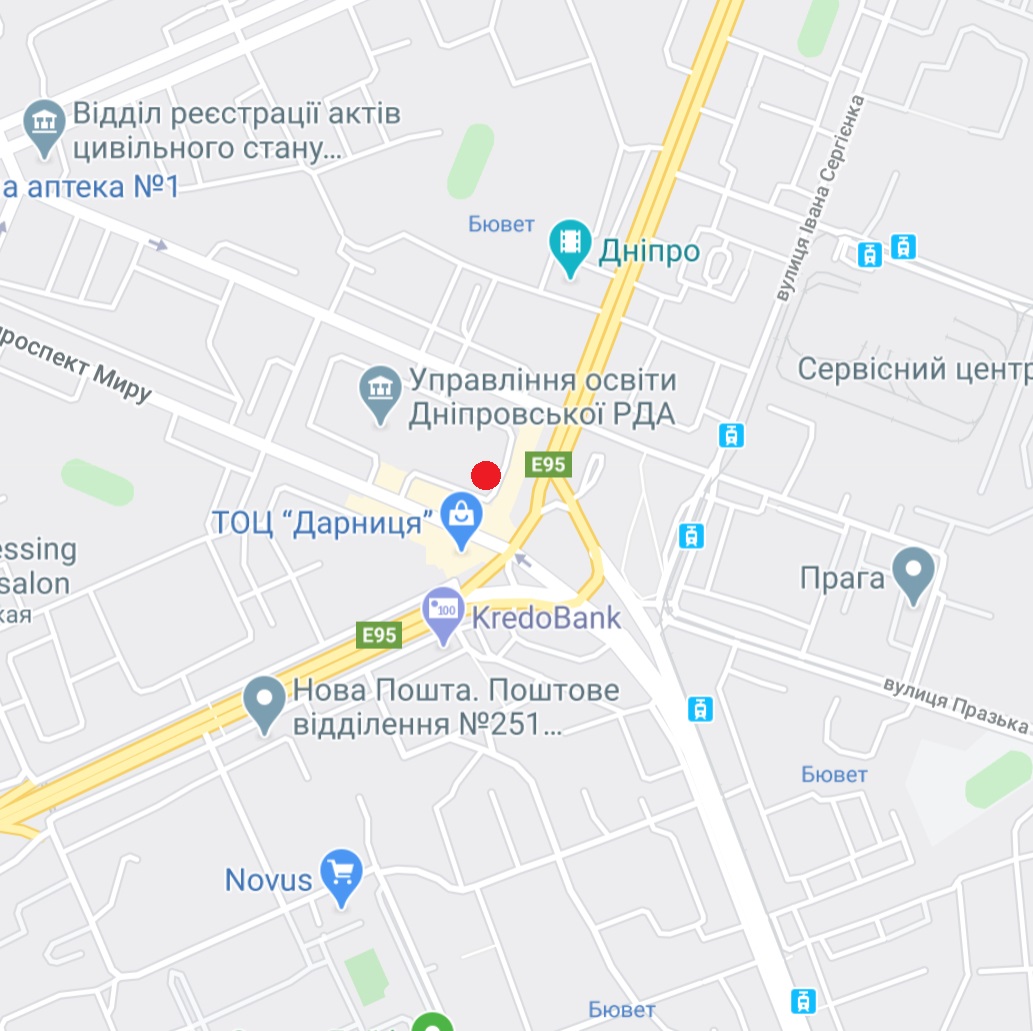 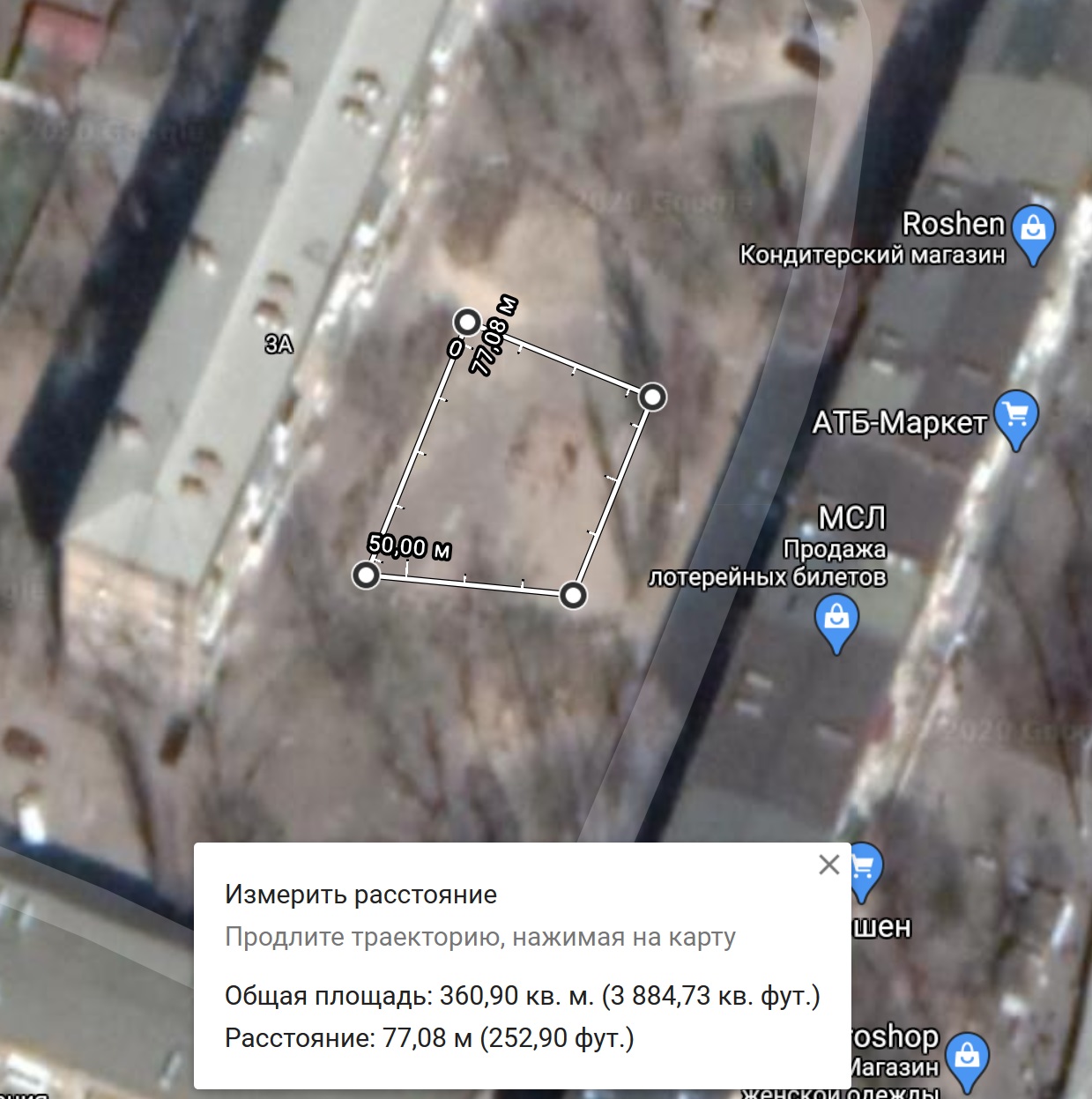 пр. Ю. Гагаріна 3пр. Ю. Гагаріна 3апр. Миру 2/3Заходи та роботи по проекту:Роботи по проектуванню:Розробка комплексного проекту реконструкції прибудинкової території. Детальний план зонування двору з технічним та функціональним обґрунтуваннямДослідження потреб мешканців дворуТехнічне дослідження ліній комунікаційПрорахунок кошторису на роботи та матеріалиВиготовлення графічних матеріалів в тому числі презентаційнихКонструкції та роботи по облаштуванню дитячого майданчикуКонструкції:Велосипед InterAtletika SK101 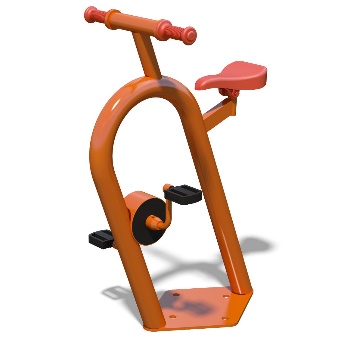 Стійка для гри в стрітбол з одним щитом InterAtletika S728.1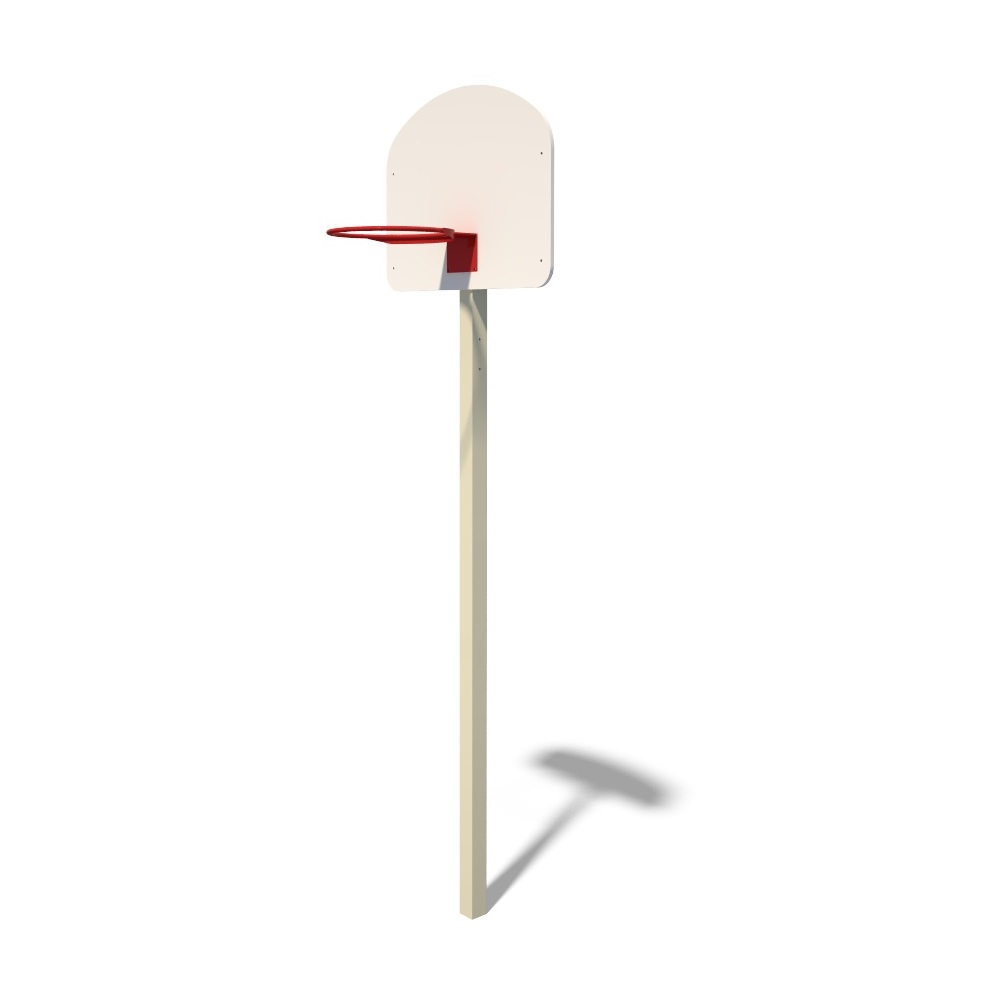 Карусель для дітей з інвалідністю (ОФВ) T605.2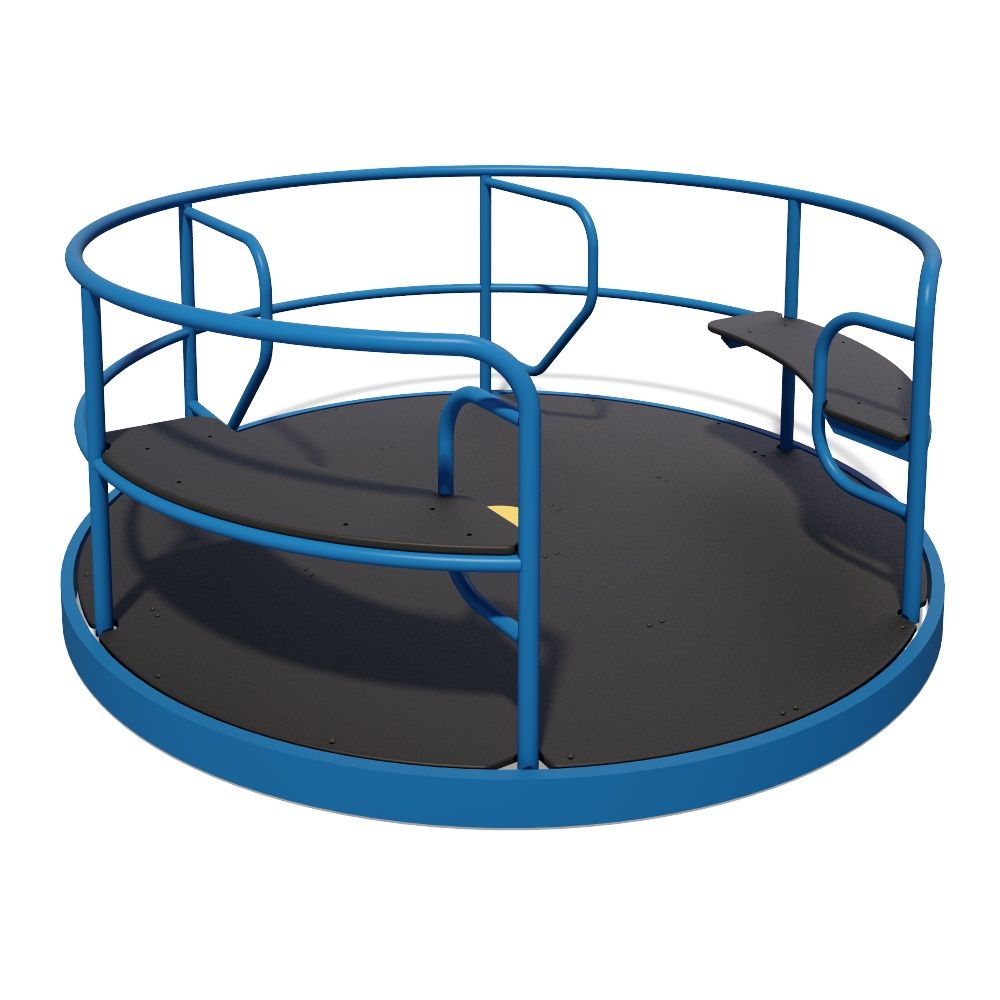 Ігровий комплекс Лабіринт "Пірат" S715M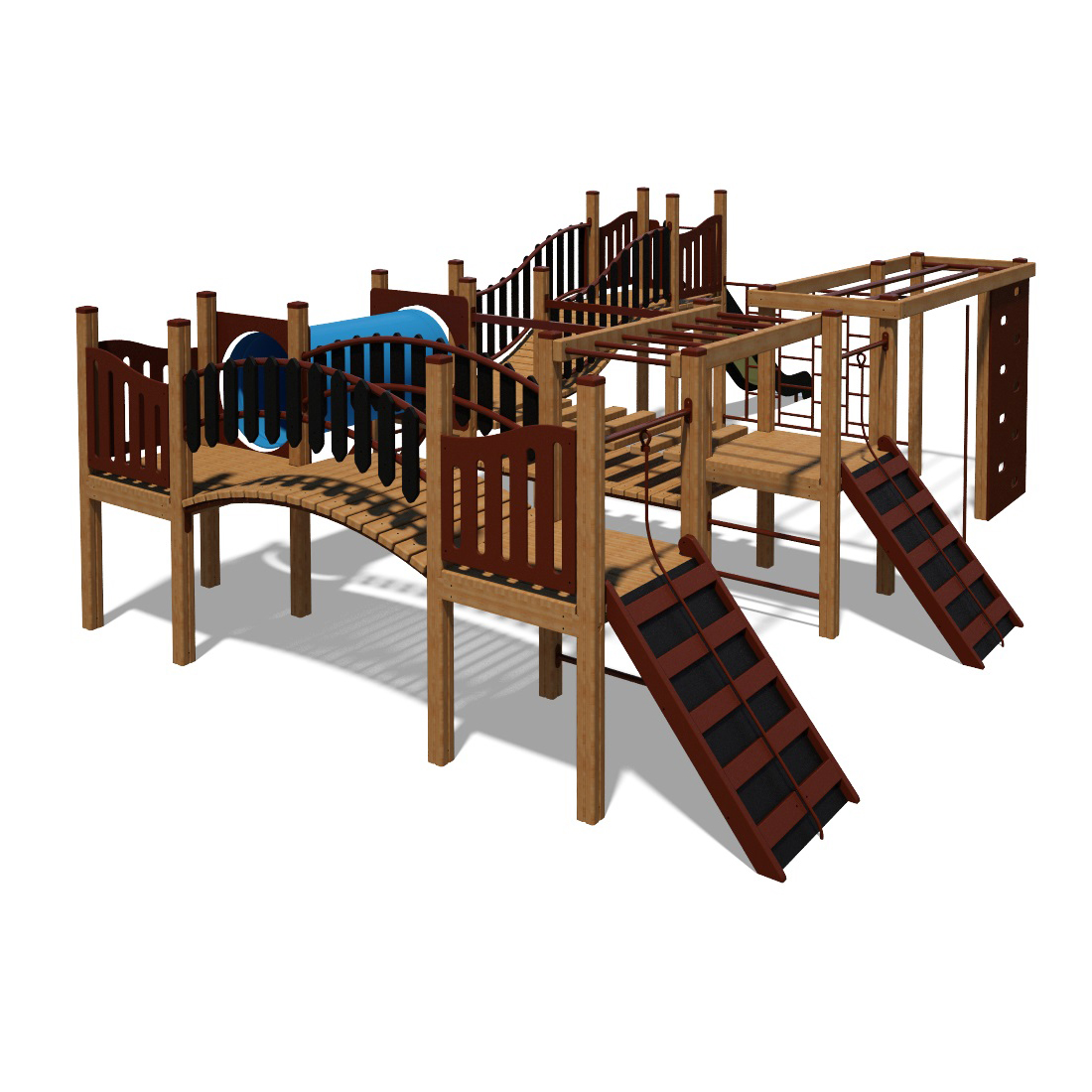 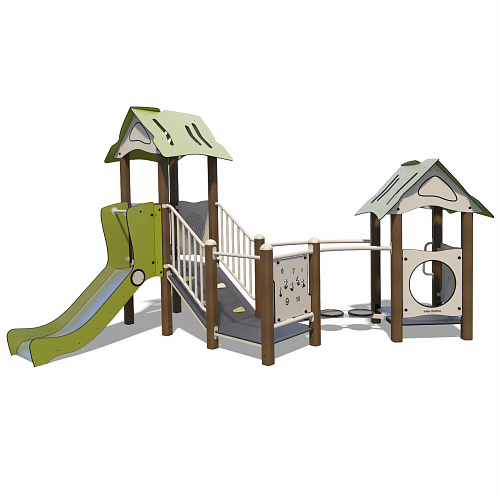 Ігровий комплекс "Апрель" InterAtletika TL102Матеріали та роботи:Покриття (Резина, товщина 30 мм, площа – 400 м2)Демонтаж та перенос конструкційЗагальний бюджет проекту:Розробка комплексного проекту реконструкції прибудинкової території – 150000 грн.Загальна вартість конструкцій з врахуванням встановлення - 330160 грн.Загальна вартість покриття з врахуванням встановлення - 317400 грн.Видатки на демонтажні та монтажні роботи – 30000 грн.Резервування коштів – 165000 грн.Загальний бюджет - 993072 грн.